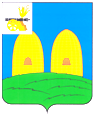 СОВЕТ ДЕПУТАТОВКИРИЛЛОВСКОГО СЕЛЬСКОГО ПОСЕЛЕНИЯРОСЛАВЛЬСКОГО РАЙОНА СМОЛЕНСКОЙ ОБЛАСТИРЕШЕНИЕот «28» декабря 2022 года                                          № 27О признании утратившими силу некоторых муниципальных нормативных правовых актовВ соответствии с Федеральным законом от 06.10.2003 № 131 - ФЗ «Об общих принципах организации местного самоуправления в Российской Федерации», постановлением Правительства Российской Федерации от 19.11.2014 № 1221 «Об утверждении Правил присвоения, изменения и аннулирования адресов», Уставом Кирилловского сельского поселения Рославльского района Смоленской областиСовет депутатов Кирилловского сельского поселения Рославльского района Смоленской областиРЕШИЛ:1. Признать утратившими силу решение Совета депутатов Кирилловского сельского поселения Рославльского района Смоленской области от 27.04.2017 №8 «О внесении изменений в решение Совета депутатов Кирилловского сельского поселения Рославльского района Смоленской области от 05.03.2015 № 6».2. Настоящее решение подлежит размещению на официальном сайте Администрации Кирилловского сельского поселения «Рославльского района» Смоленской области в информационно-телекоммуникационной сети «Интернет». Глава муниципального образованияКирилловского сельского поселенияРославльского района Смоленской области                                  Т.В. Бондарева